          Why Attendance Matters in             the Senior Phase 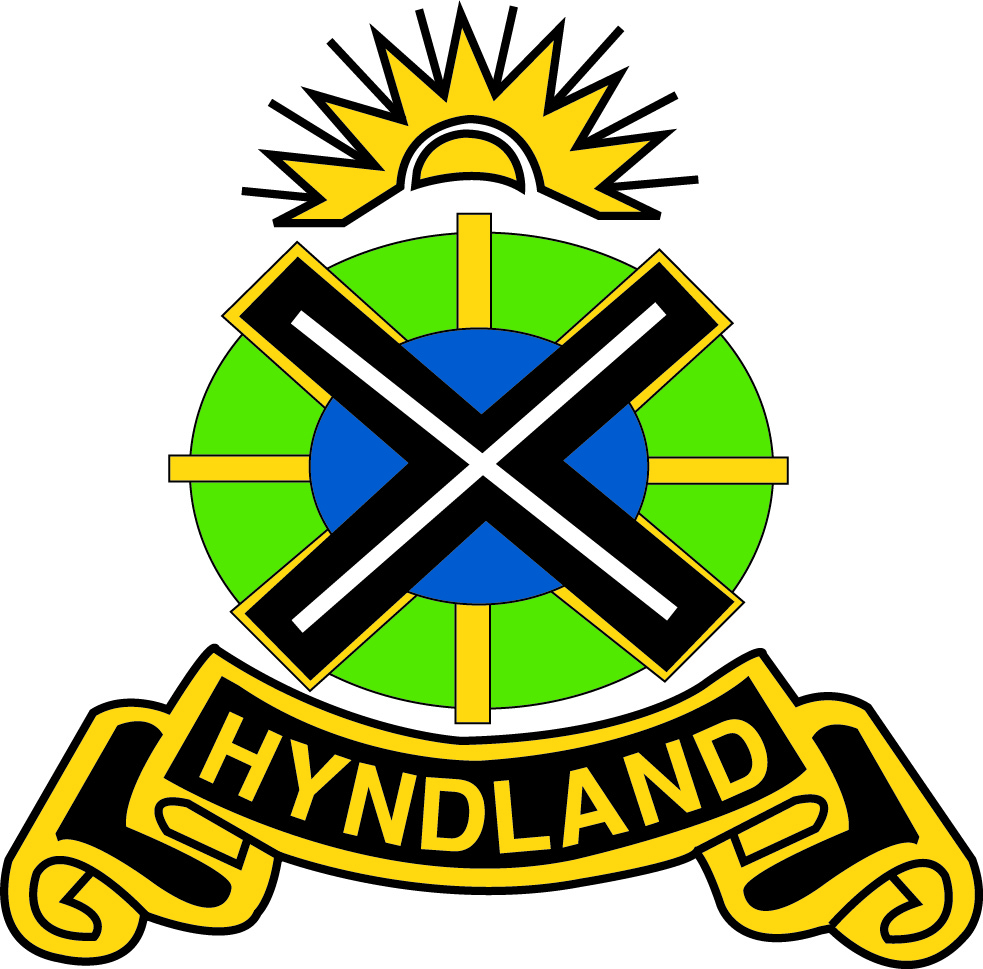 Attending and taking part in learning – wherever learning takes place – is fundamental to making sure that our young people at Hyndland Secondary can achieve their full potential.    Parents and carers are by far the most important influence on children’s lives and learning and it is parents and carers who are responsible for making sure their child is educated.As a school we do understand that there will be times when a student is unable to attend school due to poor health or other extenuating factors.  However, we also expect our students, particularly those in the Senior Phase, to avoid missing days when they are well enough to be here where at all possible. We very much appreciate the support of parents with regards to attendance.  Recently we have been sharing some very valuable information with our senior students about the link between attendance and attainment.  From our data analysis we can prove that there is a clear link between attendance and how pupils perform in their SQA examinations.  We believe it would be helpful for parents to see some of these headline figures: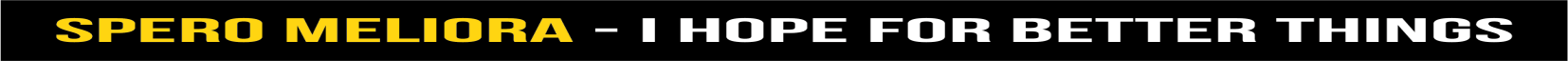 